§632.  Fund for unpaid wages1.  Fund established.  There is established a Maine Wage Assurance Fund to be used by the Bureau of Labor Standards within the Department of Labor for the purpose of assuring that all former employees of employers within the State receive payment for wages for a maximum of 2 weeks for the work they have performed. The Legislature intends that payment of earned wages from the fund be limited to those cases when the employer has terminated his business and there are no assets of the employer from which earned wages may be paid, or when the employer has filed under any provision of the Federal Bankruptcy Act. No officer or director in the case of a corporation, no partner in the case of a partnership and no owner in the case of a sole proprietorship may be considered an employee for purposes of this section.[PL 1983, c. 172 (AMD).]2.  Administration.  The fund shall be administered by the Director of the Bureau of Labor Standards. Applications for payment from the fund and disbursements from the fund shall be in accordance with regulations promulgated by the director. The State shall be subrogated to any claims against an employer for unpaid wages by an employee who has received payment from the fund. Subrogation to these claims shall be to the extent of payment from the fund to the employee.[PL 1989, c. 502, Pt. A, §107 (AMD).]3.  Amount in fund.  The Maine Wage Assurance Fund is a nonlapsing, revolving fund limited to a maximum of $200,000. All money collected from an employer pursuant to a claim for unpaid wages by an employee who has received payment from the fund, or by the State as the employee's subrogee, is credited to the fund.The fund must be established and augmented periodically as necessary.Money in the fund not needed currently to meet claims against the fund  must be deposited with the Treasurer of State to be credited to the fund and may be invested in such manner as is provided for by statute. Interest received on that investment  must be credited to the Maine Wage Assurance Fund.[PL 2009, c. 25, §1 (AMD).]Revisor's Note: §632.  Information to be furnished to railroad employees (As enacted by PL 1979, c. 287 is REALLOCATED TO TITLE 26, SECTION 633)SECTION HISTORYPL 1979, c. 202, §1 (NEW). PL 1979, c. 287 (NEW). PL 1979, c. 663, §158 (RAL). PL 1983, c. 172 (AMD). PL 1989, c. 502, §A107 (AMD). PL 2009, c. 25, §1 (AMD). The State of Maine claims a copyright in its codified statutes. If you intend to republish this material, we require that you include the following disclaimer in your publication:All copyrights and other rights to statutory text are reserved by the State of Maine. The text included in this publication reflects changes made through the First Regular and First Special Session of the 131st Maine Legislature and is current through November 1. 2023
                    . The text is subject to change without notice. It is a version that has not been officially certified by the Secretary of State. Refer to the Maine Revised Statutes Annotated and supplements for certified text.
                The Office of the Revisor of Statutes also requests that you send us one copy of any statutory publication you may produce. Our goal is not to restrict publishing activity, but to keep track of who is publishing what, to identify any needless duplication and to preserve the State's copyright rights.PLEASE NOTE: The Revisor's Office cannot perform research for or provide legal advice or interpretation of Maine law to the public. If you need legal assistance, please contact a qualified attorney.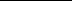 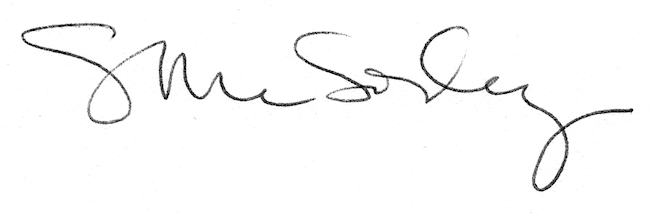 